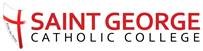 GCSE SpanishHIGHERGrammar practice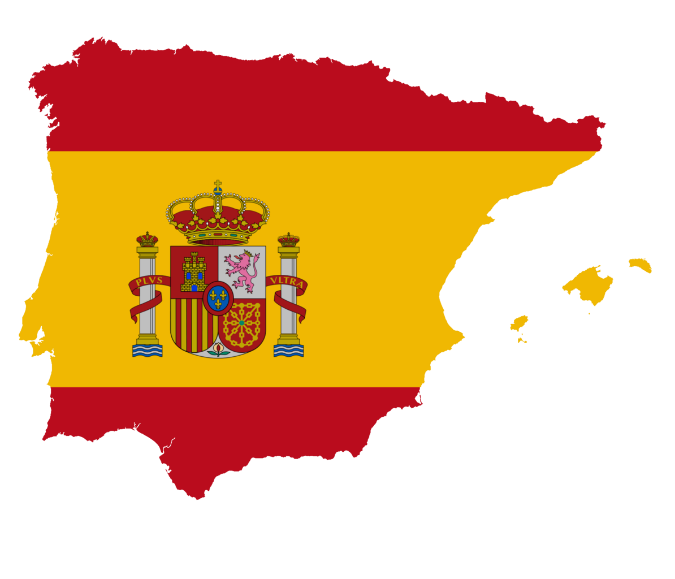 